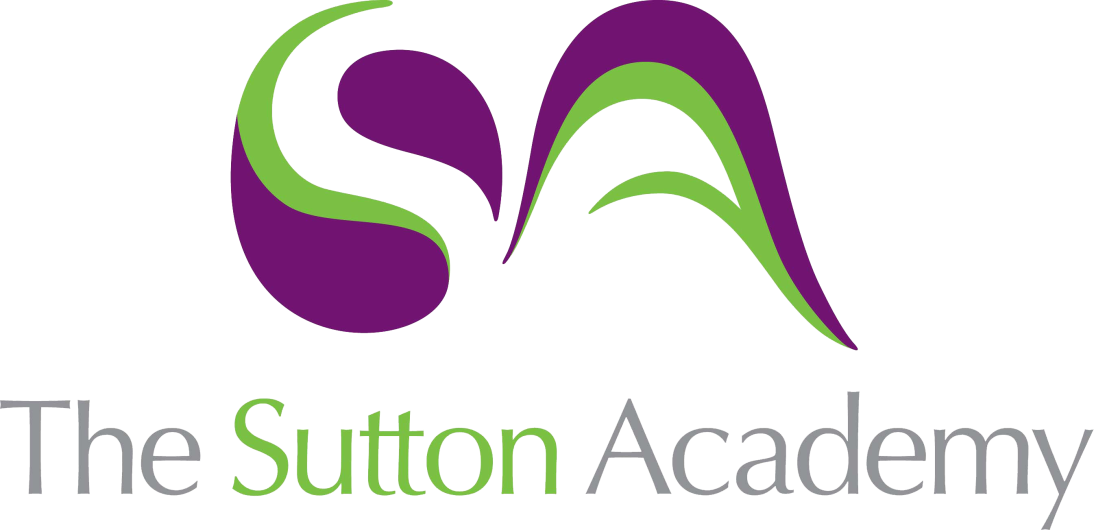 Knowledge Rich Curriculum Plan GCSE PE - Cardiovascular and Respiratory system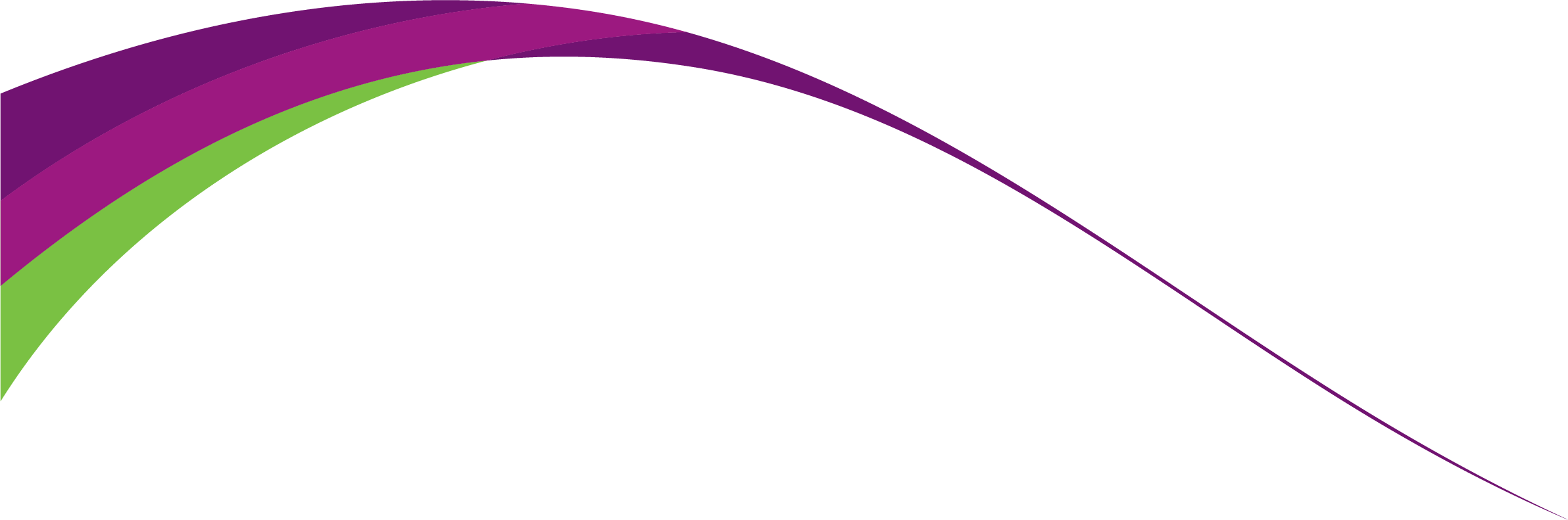 Lesson/Learning Sequence Intended Knowledge:Students will know that…Tiered VocabularyPrior Knowledge:In order to know this students, need to already know that…Assessment Lesson 1 - 1.1.d - structure and function of the cardiovascular systemKnow the double-circulatory system (two systems - systemic and pulmonary circulation)Systemic circulation and the circulation of oxygenated blood pumped from the left ventricle of the heart to the bodyPulmonary circulation is the circulation of deoxygenated blood from the right ventricle to the lungs to collect oxygen through the process of gaseous exchange.Know the different types of blood vessel - arteries, veins and capillariesArteries - carry blood away (Artery) from the heart, thick muscular walls, higher pressure, most carry oxygenated blood (apart from the pulmonary artery).Veins - carry blood towards the heart (veIN), thinner walls, bigger lunem, have valves to prevent backflow of blood, lower pressure, most carry deoxygenated blood (apart from pulmonary vein)Vena Cava - largest vein - enters the heart through the right atriumSmallest veins are called venules and transport blood from the capillariesCapillaries - walls are one cell thick, thin enough for nutrients and waste products to pass through them - tiny blood vesselCirculatorySystemicOxygenatedVentriclePulmonaryArteriesVeinsCapillariesLunemValvesBackflowOxygenatedDeoxygenatedPressureGaseous exchangeVena CavaVenulesTargeted QuestioningActive plenaryPoint to partnerLabel the skeletonApplication taskLesson 2 - 1.1.d - structure and function of the cardiovascular systemKnow the pathway of blood through the heartKnow what the following terms mean and where they are:Atria (Atriums) - top chamber(s) of the heart. Blood enters in the atria.Ventricle(s) - chamber of the heart that pumps blood to the lungs/bodyAorta - largest artery that carries oxygenated blood from the left ventricle of the heart to the bodyInferior / superior Vena Cava - largest veins that bring deoxygenated blood from the body to the right atrium of the heartBicuspid valve - valve between the left atrium and left ventricleTricuspid valve - valve between the right atrium and right ventricleAortic valve - valve between left ventricle and aortaPulmonary valve - valve between right ventricle and the pulmonary arterySemilunar valves - collective term for aortic and pulmonary valvesMyocardium - heart muscleAtrioventricular valves - collective term for valves between the atria and ventriclesSeptum - wall of cardiac tissue that separates the right and left ventricles (lower chambers of the heart)Atria / AtriumVentriclesVena CavaAortaChamberValveBicuspid valveTricuspid valveAortic valvePulmonary valveSemilunar valveMyocardiumAtrioventricular valvesSeptumPose pause pounce bounceTargeted questioningWhite boards Q&AApplication taskLesson 3 - 1.1.d - structure and function of the cardiovascular systemKnow the definitions of:Heart Rate (HR) - ‘the number of times the heart beats per minute (bpm)’ - average resting heart rate is 75bpm at restStroke volume (SV) - ‘the volume (amount) of blood that is pumped out of the heart during one contraction/beat’ - you measure SV in millilitres per beat (ml per beat)Cardiac Output (Q) - ‘the volume of blood ejected from the left ventricle in one minute’ - measured in litres/minCardiac Output (Q) = Stroke Volume (SV) v Heart Rate (HR)Athletes - effects of training on HR, SV and Q) Due to the resting heart being lower (below 60bpm)To produce the same amount of cardiac output the stroke volume has the increase to compensate for the drop-in heart rate. This caused by an increase in the size of the heart (known as myocardial hypertrophy)Blood pressure (BP) - This is the force applied to the blood vessel walls. It is the pressure needed to pump around the body. A sphygmomanometer takes blood pressure. Measured in millimetres of mercury (mm/Hg) 120/80mmHg is an average blood pressure. 120 - systolic pressure / 80 -diastolic number. With regular exercise blood pressure will reduce.Systolic blood pressure - is measured when the heart contracts (top number)Diastolic pressure - is measured when the heart relaxes (bottom number) - Heart rate (HR)Stroke volume (SV)Cardiac Output (Q)Myocardial hypertrophyBlood pressureSphygmomanometerSystolic pressureDiastolic pressureABCD of PE fitness lessons - how to take heart rate. Resting heart rate between 60-80bpm for average person.ABCD of PE - aerobic training zone 120 - 160bpmWhite board Q&AWorksheet (SA/PA)Application taskLesson 4 - 1.1.d - structure and function of the respiratory systemKnow that the word respire means - ‘breathe’ - therefore the respiratory system is the ‘breathing system’Know the pathway of air through the respiratory systemKnow the role of the respiratory muscles in breathingDuring inhalation / inspiration (breathing in)Diaphragm - contracts downwards and flattens causes space for the lungs to increase in sizeExternal Intercostal muscles that are attached to the ribs contract and the ribs move upwards and outwardsGases move from an area of high pressure to low pressure and so air is inspired into lungsDuring exhalation / expiration (breathing out)Diaphragm - during exhalation - (breathing out) relaxes into original domed position - area of the lungs decreasesExternal intercostal muscles - relax, and ribs are lowered Area in the lungs decreases and the pressure in the lungs becomes greater than the pressure outside the bodyRespire / respiratoryMouthNoseTracheaBronchiBronchiolesAlveoliInhalation / InspirationDiaphragmExternalIntercostal musclesPressureExhalation / ExpirationDiaphragmExternalIntercostal musclesPressureLesson 5 - 1.1.d - structure and function of the respiratory systemLesson 6 - 1.1.d - aerobic and anaerobic exerciseKnow the definitions of:Breathing rate (F) (respiratory rate / ventilation rate) - is the frequency of breathing measured in breaths per minuteTidal volume (TV) - The volume of air that is inspired or expired per breath Minute ventilation (VE) - the volume of air that is inspired or expired in one minute. This is calculated by multiplying TV and number of breaths per minute (F)VE = TV x FKnow the definitions of:AEROBIC EXERCISEAerobic exercise - aerobic exercise is the ability to continuously exercise without tiring. Most low to moderate intensity exercise is aerobic.Aerobic exercise - uses oxygenDuring aerobic exercise we use glycogen (carbohydrates) and fat as the fuel for energyAs you breathe more heavily when exercising carbon dioxide is expelled from the bodyLow intensity - long duration (e.g.  marathon, tour de France cycling)ANAEROBIC EXERCISEAnaerobic exercise - without the use of oxygen, instead we use glycogen stores within the muscle as fuel.Produces small bursts of energyProduced lactic acidHigh intensity - maximum level work - (e.g. sprinting / weight lifting)Breathing rate (F)Tidal volume (TV)Minute ventilation (VE)ContinuousAerobicOxygenGlycogenCarbohydratesCarbon DioxideIntensityAnaerobicOxygenGlycogenLactic acidIntensityButterfly run - fartlek training - Swedish word for ‘speedplay’Continuous training - steady running at the same speedInterval training - work periods followed by rest periods.